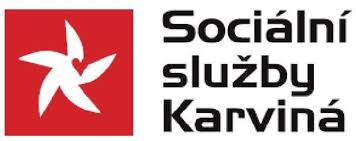 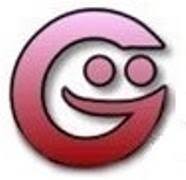 pozvánka12. 10. 2018 - tanec s ufo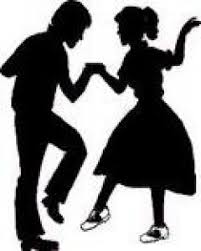 Pořadatelé akce:Sociální služby Karviná, Denní stacionář „Dům V Aleji“GALAXIE CENTRUM POMOCI, KarvináBohatý kulturní program a soutěžeTato akce je pořádána v rámci Týdne sociálních služeb a na podporu osob s hendikepemRestauraceu tesarčíkav 16.hod